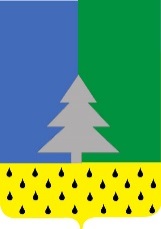 СОВЕТ  ДЕПУТАТОВ                         сельского поселения Алябьевский                                                         Советского района                                               Ханты-Мансийского автономного округа-ЮгрыПОСТАНОВЛЕНИЕот 27 сентября 2023  года                                                                                         № 1	В соответствии с Федеральным  законом от 06.10.2003 № 131-ФЗ «Об общих принципах организации местного самоуправления в Российской Федерации», Уставом сельского поселения Алябьевский, Регламентом Совета депутатов сельского поселения Алябьевский, утвержденным решением Совета депутатов сельского поселения Алябьевский от  № 168, учитывая поступившее в Совет депутатов сельского поселения Алябьевский уведомление о создании депутатского объединения от 25.09.2023 № 1:1.   Зарегистрировать в Совете депутатов сельского поселения Алябьевский пятого созыва депутатское объединение Всероссийской политической партии «ЕДИНАЯ РОССИЯ» Совета депутатов сельского поселения Алябьевский пятого созыва.2. Разместить настоящее постановление на официальном сайте органов местного самоуправления сельского поселения Алябьевский.Глава сельского поселения Алябьевский                                        А.А. Кудрина	О регистрации депутатского объединенияВсероссийской политической партии «ЕДИНАЯ РОССИЯ»в Совете депутатов сельского поселения Алябьевскийпятого созыва